Publicado en Madrid el 21/10/2020 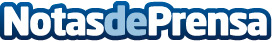 El futuro de la energía es verde, estas 4 tendencias lo demuestranEl modelo de vida actual demanda cada vez más energía para poder seguir funcionando, y la tecnología se convierte en una palanca clave para la producción y el acceso a esta energía de forma limpia y suficiente. El ecosistema digital The Valley ha lanzado el informe "The future of energy: tendencias emergentes para una transición en verde", que examina la transformación digital del sector de la energíaDatos de contacto:RedacciónNota de prensa publicada en: https://www.notasdeprensa.es/el-futuro-de-la-energia-es-verde-estas-4 Categorias: Nacional Finanzas Marketing Ecología E-Commerce Sector Energético Digital http://www.notasdeprensa.es